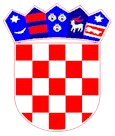 REPUBLIKA HRVATSKADUBROVAČKO-NERETVANSKA ŽUPANIJA                 OPĆINA TRPANJ                OPĆINSKO VIJEĆENa temelju članka 98. stavka 1. Zakona o komunalnom gospodarstvu (Narodne novine  broj 68/18) i članka  30. Statuta Općine Trpanj (Službeni glasnik Dubrovačko-neretvanske županije broj 06/13, 14/13 i 07/18) , Općinsko vijeće Općine Trpanj,  na svojoj 11. sjednici, održanoj dana 26. studenog 2018.godine, donijelo je				           O D L U K U                          o vrijednosti boda za obračun  komunalne naknade					Članak 1.Ovom Odlukom utvrđuje se vrijednost boda (B) za izračun komunalne naknade u kunama po m2  površine.					Članak 2.Vrijednost boda (B) za izračun komunalne naknade određuje se u iznosu od 2,60 kuna godišnje po četvornome metru (m²)  površine. 		  			Članak 3.Stupanjem na snagu ove Odluke prestaje važiti Odluka o vrijednosti boda (Službeni glasnik Dubrovačko-neretvanske županije broj 4/15).					Članak 4.Ova Odluka stupa na snagu osmog dana od dana objave u Službenom glasniku Dubrovačko-neretvanske županije.KLASA:   363-03/18-01/7URBROJ: 2171/07-05/01-18-1Trpanj, 26. studenog 2018.g.				Predsjednik Općinskog vijeća 							      Josip Nesanović v.r.